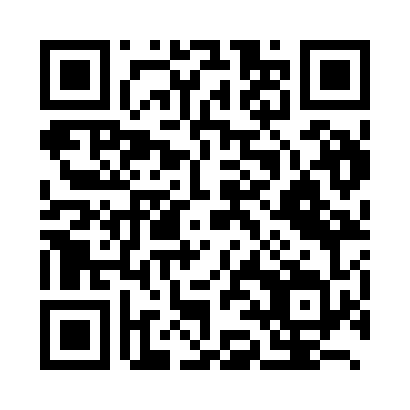 Prayer times for Narashino, JapanWed 1 May 2024 - Fri 31 May 2024High Latitude Method: NonePrayer Calculation Method: Muslim World LeagueAsar Calculation Method: ShafiPrayer times provided by https://www.salahtimes.comDateDayFajrSunriseDhuhrAsrMaghribIsha1Wed3:134:4811:373:226:277:562Thu3:124:4711:373:226:277:573Fri3:104:4611:373:226:287:584Sat3:094:4511:373:226:297:595Sun3:074:4411:373:226:308:006Mon3:064:4311:363:226:318:027Tue3:054:4211:363:236:328:038Wed3:034:4111:363:236:328:049Thu3:024:4011:363:236:338:0510Fri3:014:3911:363:236:348:0611Sat3:004:3811:363:236:358:0712Sun2:584:3711:363:236:368:0813Mon2:574:3611:363:236:368:1014Tue2:564:3611:363:246:378:1115Wed2:554:3511:363:246:388:1216Thu2:544:3411:363:246:398:1317Fri2:524:3311:363:246:408:1418Sat2:514:3311:363:246:408:1519Sun2:504:3211:363:246:418:1620Mon2:494:3111:363:246:428:1721Tue2:484:3111:363:256:438:1922Wed2:474:3011:373:256:438:2023Thu2:464:2911:373:256:448:2124Fri2:454:2911:373:256:458:2225Sat2:454:2811:373:256:468:2326Sun2:444:2811:373:256:468:2427Mon2:434:2711:373:266:478:2528Tue2:424:2711:373:266:488:2629Wed2:414:2611:373:266:488:2730Thu2:414:2611:373:266:498:2831Fri2:404:2611:383:266:508:29